Разработчик: 	Е.Н. ФеськоваКурс: 			Английский языкТема: 			Устройство на работу. РезюмеВы решили попробовать летом поработать и отдохнуть, одновременно улучшив свой английский язык, воспользовавшись международной программой «Work and Travel». Вас заинтересовало объявление на международном сайте Head Hunter. К объявлению прилагались бланки резюме и сопроводительного письма.Изучите объявлениеЗаполните документы, необходимые для рассмотрения вашей кандидатуры.В качестве обратного адреса указывайте адрес колледжа.From: 	_____________________________________________________________________аddressTo: 	_____________________________________________________________________аddress_____________________________________________________________________ nameDear Sir\Madam,I'm sending _______________________________________________________________ for___________________________________________________________________________Yours, sincerely, _____________________________________________________________ name20____. ___. _____.Resume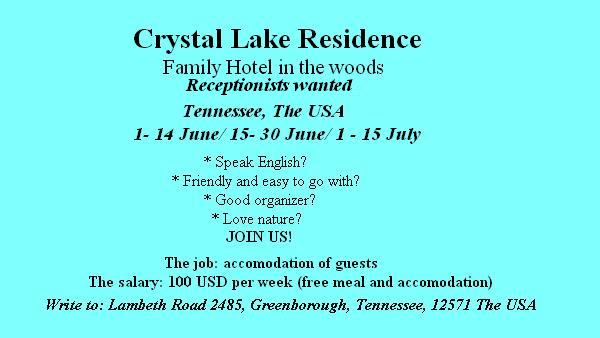 Инструмент проверкиАNAMEBDATE OF BIRTHCNATIONALITYDEDUCATUIONEQUALIFICATIONSFLANGUAGESGWORK EXPERIENCEHPERSONAL QUALITIESЗа полностью и верно заполненные данные адресата1 баллЗа полностью и верно заполненные данные адресанта1 баллI'm sending you my resume for 1 баллconsideration for the position of receptionist1 баллЗа каждый заполненный в соответствии с вопросами пункт 1 баллМаксимально8 балловЗа упоминание в пп. Е или Н организаторских способностей \ умений1 баллкоммуникабельности \ умения ладить с людьми \ доброжелательности \ готовности помогать людям \ дружелюбия1 балллюбви к природе1 баллЗа отсутствие лексических и грамматических ошибок, препятствующих пониманию2 баллаМаксимальный балл13 баллов